Top of FormCopper Construction410 McIntosh Street     Vidalia, GA. 30474912-537-6420912-537-3214info@copperga.comApplication - Page 1Date______________________________________________Name ________________________________________________Phone _____________________________________________Alternate Phone _________________________________Email _____________________________________________Address Street Name & Number______________________________________________City_____________________________State____________________Zip Code______________________________I am interested in:  Full Time____________  Part Time_________________ Sub Contracting__________________________Pay Desired __________________Put hourly wage or yearly wage desiredDate you can start work_________________________________________What local area do you prefer to work?____________________________Position Desired Are you authorized to work in the US?  Yes_________________ No___________________Federal law requires that employers hire only individuals who are authorized to be lawfully employed in the United States. In compliance with these laws, Copper Construction, Inc. will verify the status of every individual offered employment with the company.Are you under 18 years of age?  Yes______________________ No____________________________If so, do you have a work permit? Yes_________________________No________________________Are you capable of performing the essential functions of the job which you are applying with or without reasonable accommodation?  Yes__________________No____________________Are you a veteran or active duty military?  Yes___________________No________________________Copper Construction, Inc. is an equal opportunity employer and does not discriminate against any applicant or employee because of race, religion, sex, national origin, disability, or military, or veteran, status in accordance with federal law. In addition, Copper Construction makes reasonable accommodation to people with disabilities in accordance with applicable lawsBottom of FormTop of FormApplication Section 2   Please list your job and military experience (most recent first)Company Name________________________________Position Or Title__________________________________Dates Worked There _____________________________   (Put date started and date left)Company Address Street Address__________________________________City_________________________________State_____________________________Zip Code_________________________Supervisors Name _______________________________________Supervisors Phone Number ______________________________Type of Business ______________________________________Starting Pay _____________________________Ending Pay_____________________________Reason For leaving _________________________________________________________________Describe Your Major Responsibilities And Duties ______________________________________________________________________________Bottom of FormTop of FormApplication Section 2Company Name _________________________________________Position Or Title ___________________________________________Dates Worked There ________________________________________        ( Put date started and date left.)Company Address Street Address______________________________________________________________________________________________City________________________________________State_____________________________ZipCode________________________Supervisors Name _____________________________________________Supervisors Phone Number ___________________________________Type of Business ________________________________________________Starting Pay __________________________Ending Pay ______________________Reason For leaving______________________________________________________Describe Your Major Responsibilities And Duties ________________________________________________________________Bottom of FormTop of FormApplication Section 2Company Name_______________________________________________Position Or Title_______________________________________________Dates Worked There_______________________________________( Put date started and date left.)Company AddressStreet Address___________________________________________________________________________________City____________________________________________State_________________________________________________Zip Code____Supervisors Name______________________________________________________________________Supervisors Phone Number ___________________________________________________________Type of Business____________________________________________________________________Starting Pay________________________________ Ending Pay____________________________Reason For leaving ________________________________________________________________Describe Your Major Responsibilities And Duties _______________________________________________________________________________________Bottom of FormTop of FormEducationName of High School ___________________________AddressStreet ______________________________ City________________________  State __________________ Zip Code_________________Phone Years Completed  ______________                                           Year Graduated_________________Name of College_____________________________________Address    Street__________________________________-City____________________________________State_________________________________Zipcode_________________  Phone_________________________________Professional License________________________________________State Issuing License_______________________________Professional License________________________________________State Issuing License_______________________________License Number______________________________________________License Number______________________________________Any Additional Licenses, State Issuing & Number___________________________________________________________________List Three Personal References With Phone Numbers 1.___________________________________________________________________________________________________2.___________________________________________________________________________________________________3.__________________________________________________________________________________________________All information contained is true and I have read the agreement below.Signature___________________________________________________________________Bottom of FormRead the following and agree by signing the application.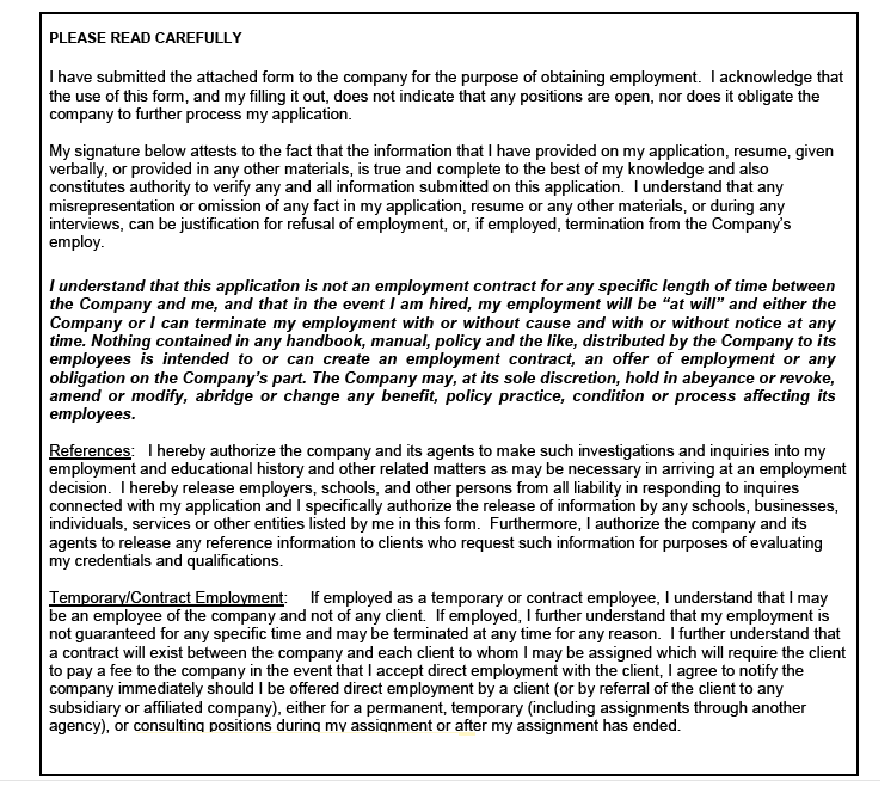 About Copper Construction Company Inc.410 McIntosh Street Vidalia, GA. 30474912-537-6420912-537-3214info@copperga.com